МИНИСТЕРСТВО ОБРАЗОВАНИЯ И НАУКИ РОССИЙСКОЙ ФЕДЕРАЦИИN 08-415ПРОФСОЮЗ РАБОТНИКОВ НАРОДНОГО ОБРАЗОВАНИЯ И НАУКИРОССИЙСКОЙ ФЕДЕРАЦИИN 124ПИСЬМОот 23 марта 2015 годаО РЕАЛИЗАЦИИПРАВА ПЕДАГОГИЧЕСКИХ РАБОТНИКОВ НА ДОПОЛНИТЕЛЬНОЕПРОФЕССИОНАЛЬНОЕ ОБРАЗОВАНИЕДепартаментом государственной политики в сфере общего образования Минобрнауки России и Общероссийским Профсоюзом образования подготовлены разъяснения по реализации права педагогических работников на дополнительное профессиональное образование (далее - Разъяснения).Просим довести Разъяснения до организаций, осуществляющих образовательную деятельность, педагогических коллективов, первичных профсоюзных организаций и разместить на официальных сайтах органов исполнительной власти субъектов Российской Федерации, осуществляющих государственное управление в сфере образования, и региональных (межрегиональных) организаций Общероссийского Профсоюза образования в информационно-телекоммуникационной сети "Интернет".Директор Департаментагосударственной политикив сфере общего образованияМинобрнауки РоссииА.В.ЗЫРЯНОВАПредседательПрофсоюза работниковнародного образования и наукиРоссийской ФедерацииГ.И.МЕРКУЛОВАПриложениек письму Департаментагосударственной политики в сфере общегообразования Минобрнауки Россиии Общероссийского Профсоюза образованияот 23 марта 2015 г. N 08-415/124РАЗЪЯСНЕНИЯПО РЕАЛИЗАЦИИ ПРАВА ПЕДАГОГИЧЕСКИХ РАБОТНИКОВНА ДОПОЛНИТЕЛЬНОЕ ПРОФЕССИОНАЛЬНОЕ ОБРАЗОВАНИЕПраво работников на подготовку и дополнительное профессиональное образование (далее - ДПО) установлено статьей 197 Трудового кодекса Российской Федерации (далее - ТК РФ).В отношении педагогических работников право на ДПО конкретизировано Федеральным законом от 29 декабря 2012 г. N 273-ФЗ "Об образовании в Российской Федерации" (далее - Федеральный закон N 273-ФЗ). Педагогические работники имеют право на ДПО по профилю педагогической деятельности не реже чем один раз в три года (пункт 2 части 5 статьи 47 Федерального закона N 273-ФЗ).ДПО осуществляется посредством реализации дополнительных профессиональных программ (далее - ДПП): программ повышения квалификации и программ профессиональной переподготовки (часть 2 статьи 76 Федерального закона N 273-ФЗ).Организация предоставления ДПО в государственных образовательных организациях субъектов Российской Федерации отнесена к полномочиям органов государственной власти субъектов Российской Федерации в сфере образования (пункт 9 части 1 статьи 8 Федерального закона N 273-ФЗ). Кроме того, в соответствии с частью 2 статьи 99 Федерального закона N 273-ФЗ обеспечение ДПО педагогических работников государственных (муниципальных) образовательных организаций осуществляется посредством доведения необходимых средств до соответствующих организаций в структуре нормативных затрат на оказание государственных (муниципальных) услуг в сфере образования.Порядок организации и осуществления образовательной деятельности по ДПП утвержден приказом Минобрнауки России от 1 июля 2013 г. N 499 (далее - Порядок организации ДПО) и является обязательным для организаций ДПО; образовательных организаций высшего образования, профессиональных образовательных организаций, организаций, осуществляющих обучение (научные организации или иные юридические лица) (пункт 2 Порядка организации ДПО).К освоению ДПП допускаются лица, имеющие среднее профессиональное и (или) высшее образование, а также лица, получающие среднее профессиональное и (или) высшее образование (пункт 3 Порядка организации ДПО).Создание условий и организация ДПО работников отнесена к компетенции образовательной организации (пункт 5 части 3 статьи 28 Федерального закона N 273-ФЗ), фактически - к компетенции работодателя.К созданию условий для ДПО работников относится урегулирование не только организационных, но и финансовых вопросов, непосредственно связанных с ДПО работников, в том числе:предоставление гарантий и компенсаций, установленных трудовым законодательством и иными нормативными правовыми актами, содержащими нормы трудового права, коллективным договором, соглашениями, локальными нормативными актами, трудовым договором;направление работника на обучение (как в субъекте Российской Федерации, так и за его пределами) за счет бюджетных ассигнований федерального бюджета, бюджетов субъектов Российской Федерации либо оплата обучения работника, зачисляемого на обучение, за счет средств организации, предусмотренных на эти цели, включая средства, доведенные до организации в структуре нормативных затрат на оказание услуг в сфере образования, а также полученные от приносящей доход деятельности.Работодателю на условиях и в порядке, которые определяются коллективным договором, соглашениями, трудовым договором (статья 196 ТК РФ), предоставлено право определять необходимость ДПО работников для собственных нужд. Формы подготовки и ДПО работников, перечень необходимых профессий и специальностей определяются работодателем с учетом мнения представительного органа работников в порядке, установленном статьей 372 ТК РФ для принятия локальных нормативных актов.Право работников, в том числе педагогических работников, работников из числа учебно-вспомогательного персонала, на ДПО реализуется путем заключения договора между работником и работодателем (часть 2 статьи 197 ТК РФ).В договоре, в том числе трудовом договоре, к примеру, могут содержаться:обязанности работодателей по обеспечению реализации требований федеральных государственных образовательных стандартов к уровню квалификации педагогических работников, к непрерывности их профессионального развития путем освоения дополнительных профессиональных образовательных программ; по предоставлению в соответствии со статьей 187 ТК РФ гарантий и компенсаций работникам, направляемым на ДПО;обязанности педагогических работников по освоению ДПП при условии направления их работодателями для прохождения ДПО с обеспечением гарантий и компенсаций, предусмотренных законодательством.Согласно статье 187 ТК РФ при направлении работодателем работника на профессиональное обучение или ДПО с отрывом от работы за ним сохраняются место работы (должность) и средняя заработная плата по основному месту работы. Работникам, направляемым на профессиональное обучение или ДПО с отрывом от работы в другую местность, производится оплата командировочных расходов в порядке и размерах, которые предусмотрены для лиц, направляемых в служебные командировки.Возмещение расходов, связанных со служебными командировками, регулируется статьей 168 ТК РФ, в соответствии с которой в случае направления работника в служебную командировку работодатель обязан возмещать ему:расходы по проезду;расходы по найму жилого помещения;дополнительные расходы, связанные с проживанием вне места постоянного жительства (суточные);иные расходы, произведенные работником с разрешения или с ведома работодателя.Порядок и размеры возмещения расходов, связанных со служебными командировками, согласно указанной статье определяются:работникам федеральных государственных учреждений - нормативными правовыми актами Правительства Российской Федерации;работникам государственных учреждений субъектов Российской Федерации и работникам муниципальных учреждений - соответственно нормативными правовыми актами органов государственной власти субъектов Российской Федерации, нормативными правовыми актами органов местного самоуправления.В случае если право работника на подготовку и ДПО, закрепленное в договоре, заключенном между работником и работодателем, не реализуется из-за отказа со стороны работодателя выполнить свои обязательства, работник имеет право обратиться в органы по рассмотрению индивидуальных трудовых споров (комиссия по трудовым спорам, суд) либо в федеральную инспекцию труда за восстановлением нарушенного права на ДПО.Если работник направляется работодателем для получения ДПО, но работодатель не обеспечивает предоставление ему предусмотренных законодательством и договором гарантий и компенсаций, то работник вправе отказаться от получения ДПО.Работодатель не вправе обязывать работников осуществлять ДПО за счет их собственных средств, в том числе такие условия не могут быть включены в соответствующие договоры.При выполнении работодателем условий договора, связанного с ДПО, включая предоставление гарантий, работник не вправе без уважительных причин отказаться от получения ДПО, в том числе в случаях, когда ДПО осуществляется с применением формы организации образовательной деятельности, основанной на модульном принципе, в течение учебного года без отрыва от основной работы.Отказ педагогического работника от прохождения ДПО в таких случаях будет являться дисциплинарным проступком, то есть неисполнением работником по его вине возложенных на него в соответствии с трудовым договором трудовых обязанностей. За совершение указанного проступка работодатель имеет право применить соответствующее дисциплинарное взыскание, предусмотренное статьей 192 ТК РФ.В то же время при аттестации педагогических работников следует учитывать, что неполучение ими ДПО не может служить основанием для отказа в установлении педагогическим работникам квалификационной категории либо для признания их не соответствующими занимаемой должности.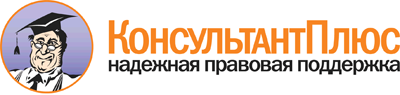  <Письмо> Минобрнауки России N 08-415, Профсоюза работников народного образования и науки РФ N 124 от 23.03.2015
"О реализации права педагогических работников на дополнительное профессиональное образование"
(вместе с "Разъяснениями по реализации права педагогических работников на дополнительное профессиональное образование") Документ предоставлен КонсультантПлюс

www.consultant.ru 

Дата сохранения: 29.01.2016 
 